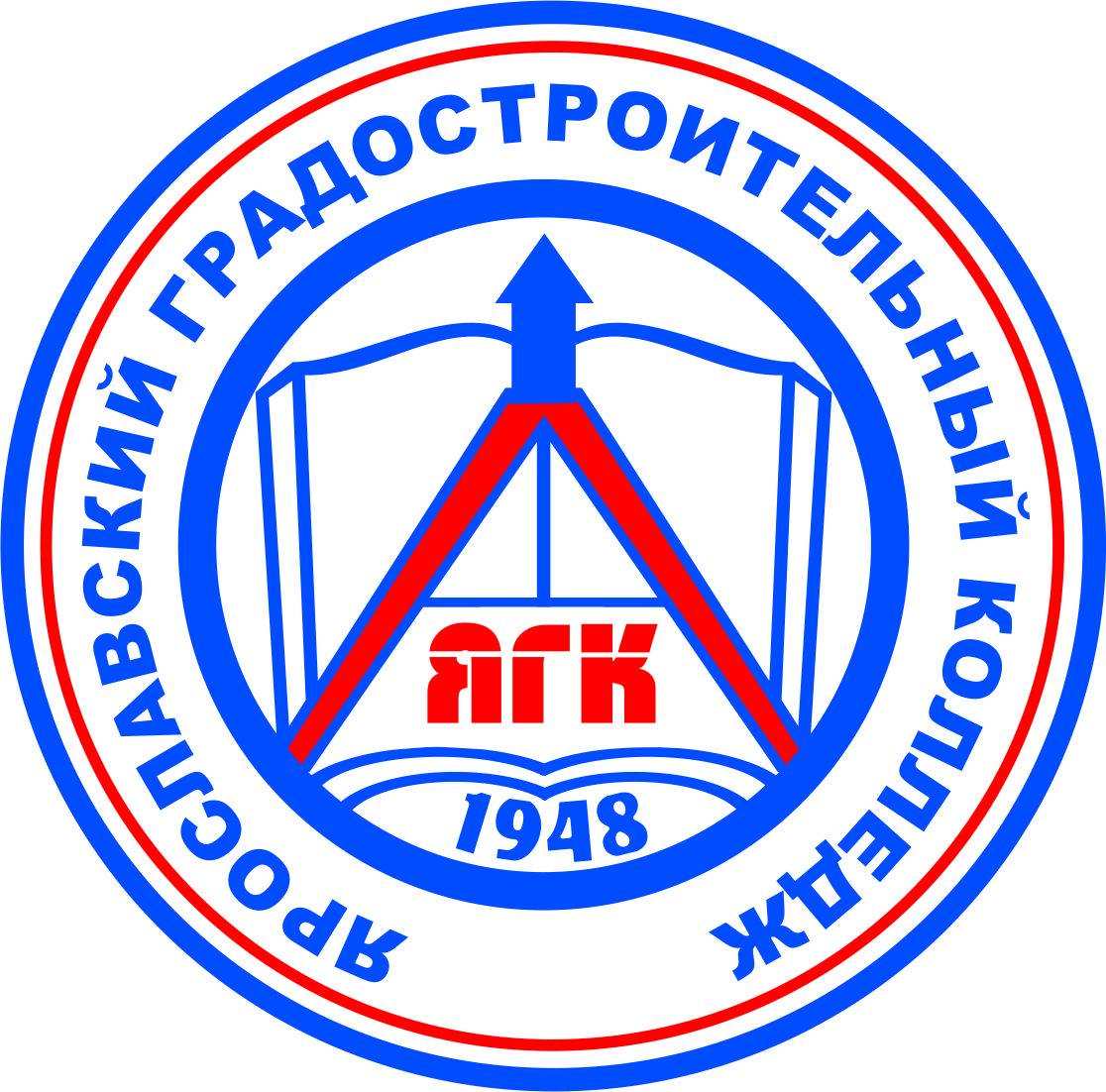 Инновационный проектРазработка и реализация сетевой модели 
непрерывного технологического образования 
для профессионального самоопределения и 
развития обучающихся 
с учетом перспектив 
социально-экономического развития регионаЯрославль, 2018Обоснование значимости и актуальности проектаАктуальность решения вопросов трудового воспитания и профессионального самоопределения связана с необходимостью формирования готовности школьников, студентов к обоснованному выбору будущей профессиональной деятельности. Это является ключевым фактором в обеспечении экономики региона высококвалифицированными кадрами.Значимость этого направления подчеркивается в ряде нормативных документов федерального и регионального уровней. Среди них Перечень поручений Президента Российской Федерации по итогам заседания Государственного совета Российской Федерации 23 декабря 2015 года;Комплекс мер по созданию условий для развития и самореализации учащихся в процессе воспитания и обучения на 2016 - 2020 годы, утвержденный заместителем Председателя Правительства Российской Федерации Голодец О.Ю. от 27 июня 2016 года;Стратегия социально-экономического развития Ярославской области до 2025 года, утвержденная постановлением Правительства области от 06.03.2014 N 188-п "Об утверждении Стратегии социально-экономического развития Ярославской области до 2025 года";Программа развития воспитания в Ярославской области на 2017 – 2020 годы, утвержденная Постановлением Правительства области от 03.05.2017 N 363-п;Федеральные государственные образовательные стандарты (основного общего образования (ФГОС ОО), среднего общего образования (ФГОС СОО));Проект Концепции технологического образования в системе общего образования в Российской Федерациии др.Сегодня в регионе проводится целый комплекс мероприятий для обеспечения качественного профессионального самоопределения школьников. Сюда относятсясоздание межведомственного совета по координации деятельности в области профессиональной ориентации обучающихся и содействия трудоустройству выпускников, обучавшихся по образовательным программам среднего профессионального образования;разработка программного и методического обеспечения профессиональной ориентации (материалы Центра «Ресурс»);разработка системы профессиональной навигации (в том числе, в рамках регионального проекта по реализации кадрового обеспечения промышленного роста);разработка диагностических материалов по профессиональной готовности;реализация территориальных практико-ориентированных моделей профессионального самоопределения (г. Рыбинск, г. Ярославль);реализация отраслевых практико-ориентированных моделей (ПАО «ОДК-Сатурн» – Рыбинский промышленно-экономический колледж, группа компаний «Р-ФАРМ» – Ярославский промышленно-экономический колледж, Ярославский радиозавод – Ярославский колледж радиоэлектроники и телекоммуникаций, Ростовский колледж отраслевых технологий – департамент ЖКХ).Несмотря на внушительный комплекс мер и наличие признанных эффективных практик, по-прежнему, имеются трудности в профессиональном самоопределении школьников. Так в Программе развития воспитания в Ярославской области отмечается, что по результатам мониторинга профессиональных планов и уровня готовности старшеклассников общеобразовательных организаций Ярославской области к профессиональному выбору «старшеклассники имеют достаточно размытые представления об отдельных перспективных сегментах рынка труда (прежде всего о сегменте профессий технической направленности), а также слабо сформированный навык построения профессионально-образовательной траектории (36,6 процента выпускников 2016 года не сделали свой выбор). В целом можно сказать, что определившееся профессиональное поле выпускников заметно не соответствует структуре экономики региона и ее перспективным и текущим потребностям в кадрах. Зафиксировано выраженное несоответствие выбора профессий и спроса на рынке труда по квалифицированным рабочим, специалистам технической направленности. Структурное несоответствие профессионального выбора и потребностей регионального рынка труда можно зафиксировать как ключевую качественную проблему профессионального самоопределения выпускников и профориентационной работы в регионе».Высокая значимость проблемы профессионального самоопределения признана и на федеральном уровне. В ближайшее время ожидается внесение изменений во ФГОС ОО и ФГОС СОО в части предметной области  «Технология», утверждение Концепции технологического образования в системе общего образования в Российской Федерации. Проекты документов предусматривают следующие изменения:формирование системы непрерывного технологического образования на всех уровнях общего образования;обновление предметных результатов ФГОС ООО;модернизацию содержания (основы производства, современные  и перспективные технологии, элементы техники и машин; построение образовательных траекторий и планов в области профессионального самоопределения), методик и технологий изучения (преподавания) предметной области «Технология», её воспитательной компоненты через усиление использования ИКТ и проектного подхода, исходя из требований современного рынка труда. Особое внимание будет уделено знакомству с потребностями местного производства; циклом «дизайн-процесса» и методами инженерного проектирования, дизайн-анализа, решения изобретательских задач, воспитанию ответственного отношения к труду и навыков сотрудничества через использование социальных и профессиональных личностно-значимых и общественно-значимых практик;модернизацию кадрового и материально-технического обеспечения технологического образования;популяризацию передовых практик технологического образования.Для реализации этих задач школа должна существенно улучшить имеющиеся условия, как минимум кадровые, материально-технические, программно-методические, но при имеющемся дефиците ресурсов это практически невозможно. При этом указанные ресурсы имеются в достаточном количестве в профессиональных образовательных организациях (ПОО) региона, обладающих материальной базой для обучения по профессиям и специальностям, имеющих в своей структуре специализированные центры компетенций, многофункциональные центры прикладных квалификаций, ресурсные центры. Это означает, что целесообразной является консолидация усилий школ и колледжей в этом направлении. Возникает необходимость разработки модели по сопровождению профессионального самоопределения школьников и студентов в непрерывном технологическом образовании во взаимосвязи «школа-колледж». С одной стороны, эта модель должна строиться от региональных приоритетов социально-экономического развития. С другой стороны, от индивидуальных потребностей, способностей школьников. Ключевыми принципами здесь должны стать принципы индивидуализации, вариативности, многопрофильности и многоуровневости.Результативно-целевой компонент проектаЦель проекта: создать в региональной системе образования условия для профессионального самоопределения и развития обучающихся с учетом перспектив социально-экономического развития региона через проектирование и реализацию сетевой модели непрерывного технологического образования.Задачи проекта:разработать сетевую модель непрерывного технологического образования для профессионального самоопределения и развития обучающихся с учетом перспектив социально-экономического развития региона;разработать и реализовать портфель вариативных, многопрофильных и многоуровневых мероприятий и программ для профессионального самоопределения школьников, для профессиональной идентичности студентов;разработать и внедрить конструктор индивидуальных траекторий профессионального самоопределения школьников;создать механизмы вовлечения студентов профессиональных образовательных организаций в профориентационные мероприятия со школьниками;подобрать (разработать) диагностические материалы для профессионального самоопределения школьников и студентов.Ожидаемые результаты:Продукты проекта:статьи по теме проекта, описывающие модель и механизмы ее реализации (не менее 3х);портфель программных и методических материалов (не менее 8 мероприятий и программ по не менее 5 приоритетным отраслям экономики региона);рекомендации по обновлению содержания и технологий обучения предметной области «Технология»;пакет диагностических материалов для профессионального самоопределения школьников и профессиональной идентичности студентов  и порядок их использования.Значимые эффекты проекта:увеличение количества школьников, осознанно выбирающих профессию / специальность;повышение учебной мотивации, активности и ответственности студентов в связи с осознанным выбором профессии / специальности;увеличение количества выпускников профессиональных образовательных организаций и вузов, трудоустроенных по специальности, снижение миграции молодых специалистов в другие регионы;повышение конкурентоспособности выпускников профессиональных образовательных организаций;повышение престижа среднего профессионального образования.Содержание и механизмы реализации проектаДля реализации проекта будет спроектирована модель непрерывного технологического образования для профессионального самоопределения и развития обучающихся. Разработанная модель позволит учесть потребности стратегического развития экономики региона (приоритетные отрасли, кластеры, точки роста, учет регионального перечня приоритетных профессий / специальностей – ТОП-регион);обучающихся в профессиональном самоопределении и профессиональной идентичности (через диагностику потребностей и способностей, через конструктор профессионального самоопределения, через реализацию портфеля многоуровневых, многопрофильных, вариативных программ);профессиональных образовательных организаций в  абитуриентах, студентах осознанно выбравших профессию / специальность.В основе модели лежит идея обеспечения выбора обучающимся профиля в рамках приоритетных отраслей (информационные технологии, сфера общественного питания, индустрия туризма, ЖКХ, строительство и архитектура);уровня профориентационных мероприятий и программ (знакомство, погружение, профессиональное обучение и др.). Анализ современной нормативной базы по реализации образовательных программ, а также опыт реализации мероприятий в Ярославской области позволил сформировать примерный портфель профориентационных мероприятий и программ для реализации модели:диагностика профессиональных интересов, способностей и личностных качеств школьника;проектная деятельность по профессиональному самоопределению;сетевые уроки технологии;уроки-знакомства с приоритетными отраслями экономики;профориентационные игры;профессиональные пробы;внеурочная деятельность на базе профессиональных образовательных организаций;дополнительные общеразвивающие программы;соревнования и олимпиады профессионального мастерства в формате «Junior»;программы профессионального обучения школьников (с получением свидетельства о профессии рабочего, должности служащего).Мероприятия и программы портфеля являются многоуровневыми и многопрофильными.Проект предусматривает не только реализацию отдельных мероприятий, совершенствование  программы дисциплины «Технология», разнообразие программ внеурочной деятельности, но и возможность освоения школьниками программ предпрофессиональной и профессиональной подготовки за счет вариативной, профильной составляющей школьного учебного плана. Профессиональная подготовка завершается сдачей обучающимися квалификационного экзамена по профессии. Лицам, полностью освоившим учебные программы и успешно сдавшим квалификационный экзамен, по решению итоговой аттестационной комиссии выдается свидетельство о профессии рабочего, должности служащего  установленного образца, что дает возможность выпускнику общеобразовательного учреждения возможность трудоустроиться, а также продолжить обучение по соответствующему профилю в ПОО или повысить свою профессиональную квалификацию в условиях производства (приложение 1).Выбор будет обеспечиваться через разработку конструктора индивидуальных траекторий профессионального самоопределения.Кроме школьников, целевыми группами проекта являются студенты профессиональных образовательных организаций, педагоги образовательных организаций, родители. Портфель мероприятий для этих групп включает в себя: лекторий для родителей; лекторий для педагогов (классных руководителей, учителей и преподавателей), цикл мероприятий для студентов  ПОО «ПрофНаставник».Важную роль в проекте играют студенты ПОО. Они будут выступать в роли наставников, кураторов, иногда преподавателей для школьников. Включение студентов в процесс реализации портфеля мероприятий и программ позволит вести целенаправленную работу по профессиональной идентичности. Способы взаимодействия школьников и студентов предстоит спроектировать в рамках реализации проекта.Вариативность и многопрофильность обеспечивается, в том числе, вовлечением в проект нескольких (в перспективе – большого количества) ПОО, нескольких общеобразовательных организаций. Со-исполнителями проекта на начальном этапе являются ГПОУ ЯО Ярославский колледж индустрии питания, МОУ средняя общеобразовательная школа п. Дубки, МОУ средняя общеобразовательная школа п. Ярославка. На последующих этапах список участников будет расширен.Таким образом, ключевыми механизмами реализации проекта являются: проектирование многоуровневых, многопрофильных  и вариативных мероприятий и программ для выстраивания индивидуальной образовательной траектории школьников по профессиональному самоопределению в ключевых отраслях экономики региона;сетевое взаимодействие школ и колледжей для  создания горизонтальных кооперационных связей в целях получения синергетического эффекта в профессиональном самоопределении школьников, развитии непрерывного технологического образования;профессиональная идентичность студентов колледжей через обучение школьников основам профессии, наставничество.Этапы реализации проектаПервый этап. Разработка модели и механизмов ее реализации. 2018 годСоздание нормативной базы реализации проекта. Создание сети из четырех организаций (Ярославский градостроительный колледж,  Ярославский колледж индустрии питания, средняя общеобразовательная школа п. Дубки, средняя общеобразовательная школа п. Ярославка). Подбор и обучение кадров. Разработка модели. Проектирование портфеля мероприятий и программ, конструктора. Формирование пакета диагностических материалов. Второй этап. Реализация модели, расширение портфеля мероприятий и программ. 2019 годРасширение сети за счет включения общеобразовательных и профессиональных образовательных организаций.  Расширение портфеля мероприятий и программ.Третий этап. Обобщение и распространение созданных практик, увеличение охвата проекта 2020 год.Расширение сети за счет включения общеобразовательных и профессиональных образовательных организаций. Обобщение опыта. Публикация материалов. Представление результатов на региональных мероприятиях.Подробнее этапы и план реализации проекта представлены в приложении 2.Проектная группаДополнительная информация о проектеЗначимость проекта для региональной системы образованияВ результате реализации проекта будет создана модель, которая может быть переносима на другие профессиональные и общеобразовательные организации.  Переносимость обеспечивается универсальным характером модели, тщательностью проработки условий ее реализации (нормативных, организационных, методических и проч.).Вследствие этого количество участников сети может увеличиваться, в том числе включать в себя другие организации: организации дополнительного образования детей, вузы, предприятия.Благодаря тому, что созданная сеть будет носить «распределенный» характер (отсутствует «ядро» сети) новые участники смогут встраиваться в проект независимо от отрасли, территории и др.Преимущества проектаучет имеющегося в регионе опыта в профессиональном самоопределении школьников при взаимодействии школ и колледжей (дни профессионального образования, профессиональные пробы, профориентационные игры и др.);использование региональных разработок по профессиональной ориентации (программно-методические материалы, методики самопознания и психодиагностики, разработанные центром «Ресурс»);системный подход к преподаванию предметной области «Технология» и профессиональному самоопределению школьников за счет консолидации ресурсов школ и колледжей и максимального учета требований ФГОС и в системе общего образования в Российской Федерации;экономия ресурсов (материально-технических, кадровых и др.) для качественной реализации предметной области «Технология» и профессионального самоопределения школьников за счет сетевого взаимодействия школ и колледжей;возможность получения профессиональных компетенций и освоения профессии школьниками;выстраивание системы профессионального самоопределения не столько от имеющихся ресурсов и возможностей, сколько исходя из потребностей региона и обучающегося.Риски проекта и их минимизацияПРИЛОЖЕНИЯк инновационному проектуРазработка и реализация сетевой модели 
непрерывного технологического образования 
для профессионального самоопределения и 
развития обучающихся 
с учетом перспектив 
социально-экономического развития регионаЯрославль, 2018Приложение 1Возможности получения дополнительных профессиональных компетенций и профессий в рамках проекта 
по приоритетным направлениям социально-экономического развития регионаПриложение 2План реализации проектаРезультатЦелевые показателиРазработана сетевая модель непрерывного технологического образования для профессионального самоопределения и развития обучающихся с учетом перспектив социально-экономического развития регионаИмеется модель. Описание модели представлено в виде публикацииСоздана сеть общеобразовательных и профессиональных образовательных организаций для профессионального самоопределения и развития обучающихсяВ сеть включены не менее 4х профессиональных образовательных организаций и 3х общеобразовательных организацийРазработан и реализован портфель вариативных, многопрофильных и многоуровневых мероприятий и программ для профессионального самоопределения школьников, для профессиональной идентичности студентовПортфель включает в себя не менее 8 мероприятий и программ (в том числе сетевую программу по технологии) по не менее 5 приоритетным отраслям экономики региона Реализовано не менее 5ти позиций из разработанного портфеля программ (в том числе сетевая программа по технологии)Разработаны рекомендации по обновлению содержания и технологий обучения предметной области «Технология»Мероприятиями и программами охвачено не менее 40 школьников и не менее 20 студентовРазработан конструктор индивидуальных траекторий профессионального самоопределения школьниковИмеется конструктор. Конструктор используется в практике работы со школьникамиПодобран (разработан) пакет диагностических материалов для профессионального самоопределения школьников и студентовИмеется пакет диагностических материалов и порядок его примененияРуководитель проектаЗуева Марина Леоновна,директор ГПОУ ЯО Ярославского градостроительного колледжа, к.п.н.Научные руководители проектаЦамуталина Елена Евгеньевна, доцент кафедры естественно-математических дисциплин ГАУ ДПО ЯО ИРО  (по согласованию)Кузнецова Ирина Вениаминовна, директор ГУ ЯО Центра профессиональной ориентации и психологической поддержки «Ресурс», к.пс.н.Проектная группаКаликина Любовь Сергеевна, и.о. директора ГПОУ ЯО Ярославского колледжа индустрии питанияПроектная группаКарпова Екатерина Владимировна, заместитель директора ГПОУ ЯО Ярославского колледжа индустрии питанияПроектная группаПрияткина Ирина Владимировна, руководитель ИБЦПроектная группаКулезнева Ирина Николаевна, заместитель директора ГПОУ ЯО Ярославского градостроительного колледжа, к.п.н.Проектная группаКолотухин Олег Владимирович, заместитель директора по учебно-производственной работе, ГПОУ ЯО Ярославский градостроительный колледжПроектная группаМасленникова Татьяна Львовна, руководитель отдела управления качеством и внешних коммуникаций, ГПОУ ЯО Ярославский градостроительный колледжПроектная группаПономарева Екатерина Михайловна, руководитель центра электронных образовательных ресурсов, ГПОУ ЯО Ярославский градостроительный колледжПроектная группаКомиссарова Ольга Владимировна,  руководитель информатизационного центра, ГПОУ ЯО Ярославский градостроительный колледжПроектная группаТерешина Любовь Борисовна, руководитель центра доколледжной и профессиональной подготовки, ГПОУ ЯО Ярославский градостроительный колледжПроектная группаГорева Дина Владимировна, старший методист, кандидат филологических наук, ГПОУ ЯО Ярославский градостроительный колледжПроектная группаСухова Надежда Николаевна, директор МОУ «Дубковская средняя школа» Ярославского МР Проектная группаСибагатулина Светлана Александровна, заместитель директора по УВР МОУ «Дубковская средняя школа» Ярославского МРПроектная группаХапаева Марина Владимировна, учитель технологии МОУ «Дубковская средняя школа» Ярославского МР Проектная группаСустретов Иван Юрьевич, учитель технологии МОУ «Дубковская средняя школа» Ярославского МРПроектная группаПетрушова Наталия Александровна, директор МОУ «Средняя школа поселка Ярославка» Ярославского МРПроектная группаДементьев Василий  Иванович, учитель технологии «Средняя школа поселка Ярославка» Ярославского МРПроектная группаТишинова Елена Николаевна, учитель технологии «Средняя школа поселка Ярославка» Ярославского МРРискиСпособы минимизации рисковНеготовность педагогических кадров к инновационной деятельностиОбучение кадров, Введение дополнительных показателей эффективности деятельности работников, связанных с реализацией проектаНеготовность образовательных организаций к перераспределению ресурсов в рамках сетевого взаимодействияРазъяснение руководителям организации и педагогическим работникам требований ФГОС и других нормативных документовИнформирование родительского сообщества о преимуществах участия школьников в проектеТрудности сетевого взаимодействия, связанные с разным уровнем финансирования программ общего и профессионального образованияПоиск альтернативных способов финансирования проектаИзучения опыта реализации сетевых проектов в Ярославской области с разным уровнем финансированияНизкая мобильность школьников при получении образовательных услуг (в том числе в связи с необходимостью транспортировки, с дополнительными временными затратами)Опора в проекте на общеобразовательные организации Ярославского МР, имеющие возможности для транспортировки и не участвующие в проектах профессиональной направленностиПривлечение внебюджетных ресурсов для использования транспорта профессиональными образовательными организациямиНизкая степень вовлеченности ПОО (потенциальных участников сети) в проект в связи с отсутствием лицензий на реализацию программ основного и среднего общего образования; на реализацию дополнительных общеразвивающих программОсвещение положительных результатов проекта на ранних стадиях реализации для увеличения охватаШирокое информирование потенциальных участников (школы, колледжи, учреждения дополнительного образования детей и др.) об условиях «вхождения» в проектОтрасльКластер / задача социально-экономического приоритетаВозможность освоения компетенцийВозможность получения профессииПООИнформационные технологииИТ-кластер ЯОИнформационные и кабельные сети,программные решения для бизнеса,Веб-дизайн и разработка, Веб-программирование,графический дизайн, фотография, видеопроизводство, др.Оператор электронно-вычислительных и вычислительных машин,фотограф, ретушерГПОУ ЯО Ярославский градостроительный колледжГПОУ ЯО Ярославский колледж индустрии питанияСфера общественного питанияТуристко-рекреационный кластер ЯОКондитерское дело, хлебопечение, поварское дело, ресторанный сервис и др.Пекарь,кондитер,официант,поварГПОУ ЯО Ярославский колледж индустрии питанияАрхитектура и строительствоОбеспечение увеличения объемов и скорости ввода нового комфортного и доступного жилья в ЯОСухое строительство и штукатурные работы,малярные  и декоративные работы, кирпичная кладка,облицовка плиткой и др.Маляр,каменщикоблицовщик-плиточникштукатурГПОУ ЯО Ярославский градостроительный колледжИндустрия туризмаТуристко-рекреационный кластер ЯОТуризмГПОУ ЯО Ярославский градостроительный колледжЖКХРеформирование коммунальной инфраструктуры ЯОСантехника и отопление, холодильная техника и системы кондиционирования и др.Слесарь-сантехник, монтажник санитарно-технических систем и оборудованияГПОУ ЯО Ярославский градостроительный колледж№ п/пНаименование задачиНаименование мероприятия Срок реализацииОжидаемый конечный результат реализации проектаЭТАП 1. Разработка модели и механизмов ее реализации (2018 год)ЭТАП 1. Разработка модели и механизмов ее реализации (2018 год)ЭТАП 1. Разработка модели и механизмов ее реализации (2018 год)ЭТАП 1. Разработка модели и механизмов ее реализации (2018 год)ЭТАП 1. Разработка модели и механизмов ее реализации (2018 год)1.Проработка и создание организационно-методических условий реализации проектаСоздание сетевого совета по реализации проекта с представительством всех организаций-участников проектаРазработка совместного плана мероприятий (дорожных карт)Разработка модели непрерывного технологического образования обучающихсяАнализ действующих нормативных документов и методических материалов для разработки портфеля мероприятий и программРазработка портфеля мероприятий и программ для приоритетных отраслей экономики (информационные технологии, сфера общественного питания, туризм, архитектура и строительство, ЖКХ)Разработка индивидуальных траекторий для школьниковМарт, 2018Апрель. 2018Декабрь, 2018Июнь, 2018Декабрь. 2018Декабрь, 2018Создан совет Согласован совместный план мероприятийРазработана модель (подготовлены материалы для публикации)Аналитическая справка с рекомендациями по разработке мероприятий и программ для технологического образованияРазработан портфель мероприятий и программ (не менее 3) по приоритетным отраслям экономики региона (не менее 3)Разработаны варианты многоуровневых, многопрофильных маршрутов для школьников в рамках профессионального самоопределения2.Проработка и создание нормативных условий реализации проектаРазработка положения о сетевом взаимодействии образовательных организаций для профессионального самоопределения школьниковРазработка проекта договора о сетевом взаимодействии Разработка проекта договора о реализации программ в сетевой формеЗаключение договоровСентябрь, 2018Октябрь, 2018Октябрь, 2018Разработано положениеРазработан проект договора о сетевом взаимодействииРазработан проект договора о реализации программ в сетевой формеЗаключен договор о сетевом взаимодействии (не менее 2)3.Проработка и создание кадровых условий реализации проектаПодбор кадров по направлениям реализации проектаИнформирование участников о целях, задачах и содержании проектаСоздание плана мероприятий по обучению кадров для реализации технологического образованияОбучение кадров для реализации проектаАпрель, 2018 (и далее)Сентябрь, 2018Октябрь, 2018Сентябрь, 2018 и далееСоздана команда проектаПроведены семинары-совещания (не менее 2)Разработан план повышения обучения педагогических работников Проведены обучающие семинары (не менее 2)4Подбор (разработка) диагностических материалов для профессионального самоопределения обучающихсяПодбор (разработка) пакета диагностических материалов для профессионального самоопределения школьников и профессиональной идентичности студентовПодбор (разработка) диагностических материалов для профессионального самоопределения студентов ПООНоябрь, 2018Ноябрь, 2018Имеется пакет диагностических материалов для профессионального самоопределения школьниковдля профессиональной идентичности студентов ПОООписан порядок применения пакета5Подбор и концентрация материально-технических условий реализации проектаАнализ материально-технических условий для реализации разработанного портфеля мероприятий и программКонцентрация материально-технических ресурсов в местах (центрах) реализации мероприятий и программДекабрь, 2018Декабрь. 2018Созданы материально-технические условия для реализации портфеля мероприятий и программ6Создание условий для информационного сопровождения проектаРазмещение информации о реализации проекта на сайтах организаций-участников проектаПроведение регионального семинара-совещания (или представление результатов в рамках других региональных мероприятий) о промежуточных результатах разработки моделиВ течение годаНе позднее декабря, 2018Имеется Интернет-ресурс с актуальной информацией о ходе проекта Промежуточные результаты проекта представлены на 1 региональном мероприятииЭТАП 2. Реализация модели, расширение портфеля мероприятий и программ (2019)ЭТАП 2. Реализация модели, расширение портфеля мероприятий и программ (2019)ЭТАП 2. Реализация модели, расширение портфеля мероприятий и программ (2019)ЭТАП 2. Реализация модели, расширение портфеля мероприятий и программ (2019)ЭТАП 2. Реализация модели, расширение портфеля мероприятий и программ (2019)1.Расширение состава участников сети Уточнение состава сети и состава сетевого советаУточнение совместного плана мероприятийФевраль, 2019В сеть включены другие образовательные организации-соисполнители проектаУточнен состав советаУточнен совместный план мероприятий2.Создание организационно-методических условий Расширение портфеля мероприятий и программ для приоритетных отраслей экономики (информационные технологии, сфера общественного питания, туризм, архитектура и строительство, ЖКХ)Разработка новых индивидуальных траекторий для школьниковИюнь, 2019Сентябрь, 2019Расширен портфель мероприятий и программ (не менее 6 накопительным итогом) по приоритетным отраслям экономики региона (не менее 4)Расширен перечень многоуровневых, многопрофильных маршрутов для школьников в рамках профессионального самоопределения3.Создание кадровых условий 3.1. Проведение семинара-совещания по промежуточным результатам реализации проектаНе менее 2х раз в 2019 Проведено не менее 2х семинаров-совещаний4.Реализация портфеля мероприятий и программ для школьников4.1. Проведение мероприятий и образовательных программ со школьниками 4.2. Проведение диагностики результативности мероприятий и программ2019Реализовано не менее 3х позиций из разработанного портфеля программАналитическая справка по результатам диагностики5Создание условий для информационного сопровождения проектаРазмещение информации о реализации проекта на сайтах организаций-участников проектаПроведение регионального семинара-совещания (или представление результатов в рамках других региональных мероприятий) о промежуточных результатах разработки моделиПодготовка статьи с описанием практики реализации модели непрерывного технологического образования2019До ноября 2019Декабрь, 2019Имеется Интернет-ресурс с актуальной информацией о ходе проекта Промежуточные результаты проекта представлены на 1 региональном мероприятииМатериалы, подготовленные к публикации6Диагностика результативности проекта6.1. Анализ результативности проекта на этапе, подготовка плана корректирующих мероприятийНоябрь, 2019Аналитическая справка по результатам реализации проектаПлан корректирующих мероприятийЭТАП 3. Обобщение и распространение созданных практик, увеличение охвата проекта (2020)ЭТАП 3. Обобщение и распространение созданных практик, увеличение охвата проекта (2020)ЭТАП 3. Обобщение и распространение созданных практик, увеличение охвата проекта (2020)ЭТАП 3. Обобщение и распространение созданных практик, увеличение охвата проекта (2020)ЭТАП 3. Обобщение и распространение созданных практик, увеличение охвата проекта (2020)1.Расширение состава участников сетиУточнение состава сети и состава сетевого советаУточнение совместного плана мероприятийФевраль, 2020В сеть включены не менее 4х профессиональных образовательных организаций и 3х общеобразовательных организаций (нарастающим итогом)Уточнен состав советаУточнен совместный план мероприятий2.Создание организационно-методических условий Расширение портфеля мероприятий и программ для приоритетных отраслей экономики (информационные технологии, сфера общественного питания, туризм, архитектура и строительство, ЖКХ)Разработка новых индивидуальных траекторий для школьниковИюнь, 2020Июнь, 2020Расширен портфель мероприятий и программ (не менее 8 накопительным итогом) по приоритетным отраслям экономики региона (не менее 5)Расширен перечень многоуровневых, многопрофильных маршрутов для школьников в рамках профессионального самоопределения3.Создание условий для информационного сопровождения проектаРазмещение информации о реализации проекта на сайтах организаций-участников проектаПроведение регионального семинара-совещания (или представление результатов в рамках других региональных мероприятий) о промежуточных результатах разработки моделиПодготовка к публикации материалов об особенностях разработки портфеля программПубликация на сайте полного портфеля программ2020До ноября 2020Декабрь, 2020Декабрь, 2020Имеется Интернет-ресурс с актуальной информацией о ходе проекта Промежуточные результаты проекта представлены на 1 региональном мероприятииМатериалы, подготовленные к публикации4.Реализация портфеля мероприятий и программ для школьников4.1. Проведение мероприятий и образовательных программ со школьниками 4.2. Проведение диагностики результативности мероприятий и программ2020Реализовано не менее 5ти позиций из разработанного портфеля программАналитическая справка по результатам диагностики5.Диагностика результативности проекта5.1. Анализ результативности проекта на этапе и в целомНоябрь, 2020Аналитическая справка по результатам реализации проекта